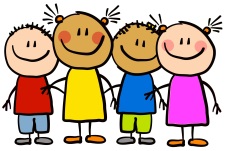 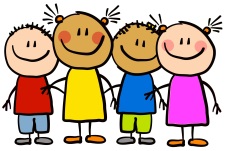 This WeekThis week we have continued our new topic ‘Are eggs alive?’. We have introduced looking at signs of Spring, we have started to look in our outdoor provision and we have found daffodils, crocuses and buds on other plants and trees. We have continued to focus on our world book week book ‘The Great Goat Chase’ The children have really enjoyed acting out the story and thinking about some of the feelings of the characters and why they might feel that way. In phonics this week, the children have learnt some new sounds with their peers, where they have had to hear and say the sound and then practice writing it. Within the mathematics the children have been matching numerals to the amounts. They have really enjoyed finding the matching piece and making the egg whole again.  This week Nursery attendance –93.7%This WeekThis week we have continued our new topic ‘Are eggs alive?’. We have introduced looking at signs of Spring, we have started to look in our outdoor provision and we have found daffodils, crocuses and buds on other plants and trees. We have continued to focus on our world book week book ‘The Great Goat Chase’ The children have really enjoyed acting out the story and thinking about some of the feelings of the characters and why they might feel that way. In phonics this week, the children have learnt some new sounds with their peers, where they have had to hear and say the sound and then practice writing it. Within the mathematics the children have been matching numerals to the amounts. They have really enjoyed finding the matching piece and making the egg whole again.  This week Nursery attendance –93.7%Next week…Parents evening:Thursday 21st March 3.20-6pm (Please enter via Nursery door)Tuesday 25th March 3.20-6.00pm (Please enter via Nursery door)Wednesday 27th March 3.20-6.00pm (Please enter via Nursery door) Phonics:Mrs Musgrave’s phonics group have learnt the sounds: f and e.Miss Hosford’s phonics group have learnt the sounds: y and w. Mrs Bailey’s group have learnt the sound t. Stars of the weekMrs Musgrave -Noah, for doing some super number counting.  Miss Hosford-. Olivia, for being more confident when leaving her grown up in a morning.  Mrs Bailey- Hattie, for always making the right choices.  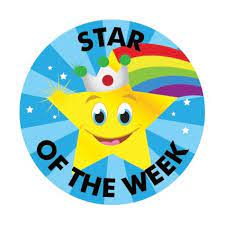 Nursery needs you! Donations Required!We are requesting donations from our nursery families, to support our children with their learning through play. We require the following:Craft: bottle tops, newspaper, material/fabric, string/wool/yarn, table cloths, the front of old greetings cards and gift labels.Playdough: bun cases, birthday candles/ number candles, shells, baking trays and utensils.Outside: scooters, musical instruments, scrubbing brushes, cloths, washing up bowls, spray bottles, 500ml pop bottles, plant pots and seeds.Clothing: old wellies, shoes sized 7,8,9 and coats. Anything you could donate to nursery would be greatly appreciated. Thank you!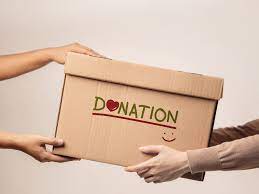 Nursery needs you! Donations Required!We are requesting donations from our nursery families, to support our children with their learning through play. We require the following:Craft: bottle tops, newspaper, material/fabric, string/wool/yarn, table cloths, the front of old greetings cards and gift labels.Playdough: bun cases, birthday candles/ number candles, shells, baking trays and utensils.Outside: scooters, musical instruments, scrubbing brushes, cloths, washing up bowls, spray bottles, 500ml pop bottles, plant pots and seeds.Clothing: old wellies, shoes sized 7,8,9 and coats. Anything you could donate to nursery would be greatly appreciated. Thank you!HomeworkHomework will be given out to children on their last day of every week. If you have lost your homework or did not receive one due to absence, please collect your own copy from the notice board in the entrance to Nursery. HomeworkHomework will be given out to children on their last day of every week. If you have lost your homework or did not receive one due to absence, please collect your own copy from the notice board in the entrance to Nursery. Reading booksChildren in Nursery are encouraged to select a book from the book box next to the peg area. Children should keep the same book for a week and return these on their last day of Nursery every week. Please ensure you change your child’s book with them in the morning. Please also note that unless the previous book is returned, a new book cannot be issued to your child until it has been returned.Reading booksChildren in Nursery are encouraged to select a book from the book box next to the peg area. Children should keep the same book for a week and return these on their last day of Nursery every week. Please ensure you change your child’s book with them in the morning. Please also note that unless the previous book is returned, a new book cannot be issued to your child until it has been returned.Reminders Please ensure you encourage your children to organise themselves in the morning with their cloakroom. We are working really hard on building up independence ready for children to start school in September. If your child does require to be changed in a nappy, please ensure you have enough wipes, nappies and disposable bags packed, for the next term as Nursery do not provide these. Please ensure your child is wearing appropriate clothing at this time of year. We have a lot of children who come to Nursery not having gloves, hats or scarves. We do play outside in all weathers and are very short on spares for this to offer.  Thank you.Reminders Please ensure you encourage your children to organise themselves in the morning with their cloakroom. We are working really hard on building up independence ready for children to start school in September. If your child does require to be changed in a nappy, please ensure you have enough wipes, nappies and disposable bags packed, for the next term as Nursery do not provide these. Please ensure your child is wearing appropriate clothing at this time of year. We have a lot of children who come to Nursery not having gloves, hats or scarves. We do play outside in all weathers and are very short on spares for this to offer.  Thank you.